CENTRO IPPICO BRIANTEO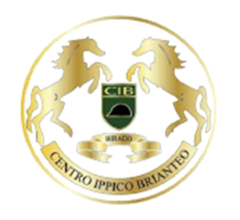 BIRAGO DI LENTATE SUL SEVESO (MB)Via Gerbino 35Coordinate GPS: 45° 39’ 49” N – 9° 06’ 13” ECodice aziendale: 119MI007C.I. NAZIONALE C0* + AMBASSADOR06 MARZO 2022 OUTDOORORARI INDICATIVIORARI INDICATIVIORARI INDICATIVIORARI INDICATIVIORARI INDICATIVIORARI INDICATIVICategorieOrariRicognizioniPremiazioniPartentiL20LP20 n.  1 di Precisione - Tab. A09:00  RICOGNIZIONE UNICAL20 - L40 - L503L40L40 n.  1 di Precisione - Tab. AA SEGUIRE  RICOGNIZIONE UNICAL20 - L40 - L509L50L50 n.  1 di Precisione - Tab. AA SEGUIRE   RICOGNIZIONE UNICAL20 - L40 - L5020L60L60 n.  1 di Precisione - Tab. AN.P. 10:15   RICOGNIZIONE UNICAL60 – L7010L70L70 n.  1 di Precisione - Tab. AA SEGUIRE    RICOGNIZIONE UNICAL60 – L708LBP70LBP70 n.  3 a tempo - Tab. AA SEGUIRE   LBP70 – LB801LB80LB80 n.  1 di Precisione - Tab. AA SEGUIRE   LBP70 – LB8017B90B90 n.  3 a tempo - Tab. A N.P. 13:00 RICOGNIZIONE UNICAB90 – B10011B100 B100 n.  3 a tempo - Tab. A A SEGUIRE    RICOGNIZIONE UNICAB90 – B1006B110 B110 n. 19.2 speciale a fasi consecutive - Tab. AA SEGUIRE     RICOGNIZIONE UNICAB110 – C1159C115 C115 n. 19.2 speciale a fasi consecutive - Tab. AA SEGUIRE     RICOGNIZIONE UNICAB110 – C1158C120 C120 n.  7 mista - Tab. AA SEGUIRE     RICOGNIZIONE UNICAC120 – C1305C130 C130 n.  7 mista - Tab. AA SEGUIRE     RICOGNIZIONE UNICAC120 – C1301Info: Carolina Marenghi * mail carolinamarenghimail.com  ) 3336164554Info: Carolina Marenghi * mail carolinamarenghimail.com  ) 3336164554Info: Carolina Marenghi * mail carolinamarenghimail.com  ) 3336164554Info: Carolina Marenghi * mail carolinamarenghimail.com  ) 3336164554Info: Carolina Marenghi * mail carolinamarenghimail.com  ) 3336164554Info: Carolina Marenghi * mail carolinamarenghimail.com  ) 3336164554ACCESSO CONSENTITO COME TABELLA ATTIVITÀ SPORT EQUESTRI CONSENTITE IN VIGORE DAL 10/01/2022ACCESSO CONSENTITO COME TABELLA ATTIVITÀ SPORT EQUESTRI CONSENTITE IN VIGORE DAL 10/01/2022ACCESSO CONSENTITO COME TABELLA ATTIVITÀ SPORT EQUESTRI CONSENTITE IN VIGORE DAL 10/01/2022ACCESSO CONSENTITO COME TABELLA ATTIVITÀ SPORT EQUESTRI CONSENTITE IN VIGORE DAL 10/01/2022ACCESSO CONSENTITO COME TABELLA ATTIVITÀ SPORT EQUESTRI CONSENTITE IN VIGORE DAL 10/01/2022ACCESSO CONSENTITO COME TABELLA ATTIVITÀ SPORT EQUESTRI CONSENTITE IN VIGORE DAL 10/01/2022SABATO SCUDERIZZAZIONE ENTRO LE ORE 19,00SABATO SCUDERIZZAZIONE ENTRO LE ORE 19,00SABATO SCUDERIZZAZIONE ENTRO LE ORE 19,00SABATO SCUDERIZZAZIONE ENTRO LE ORE 19,00SABATO SCUDERIZZAZIONE ENTRO LE ORE 19,00SABATO SCUDERIZZAZIONE ENTRO LE ORE 19,00